Conservation of Energy NotesName: ______________________________________________________Date: ____________Period: _________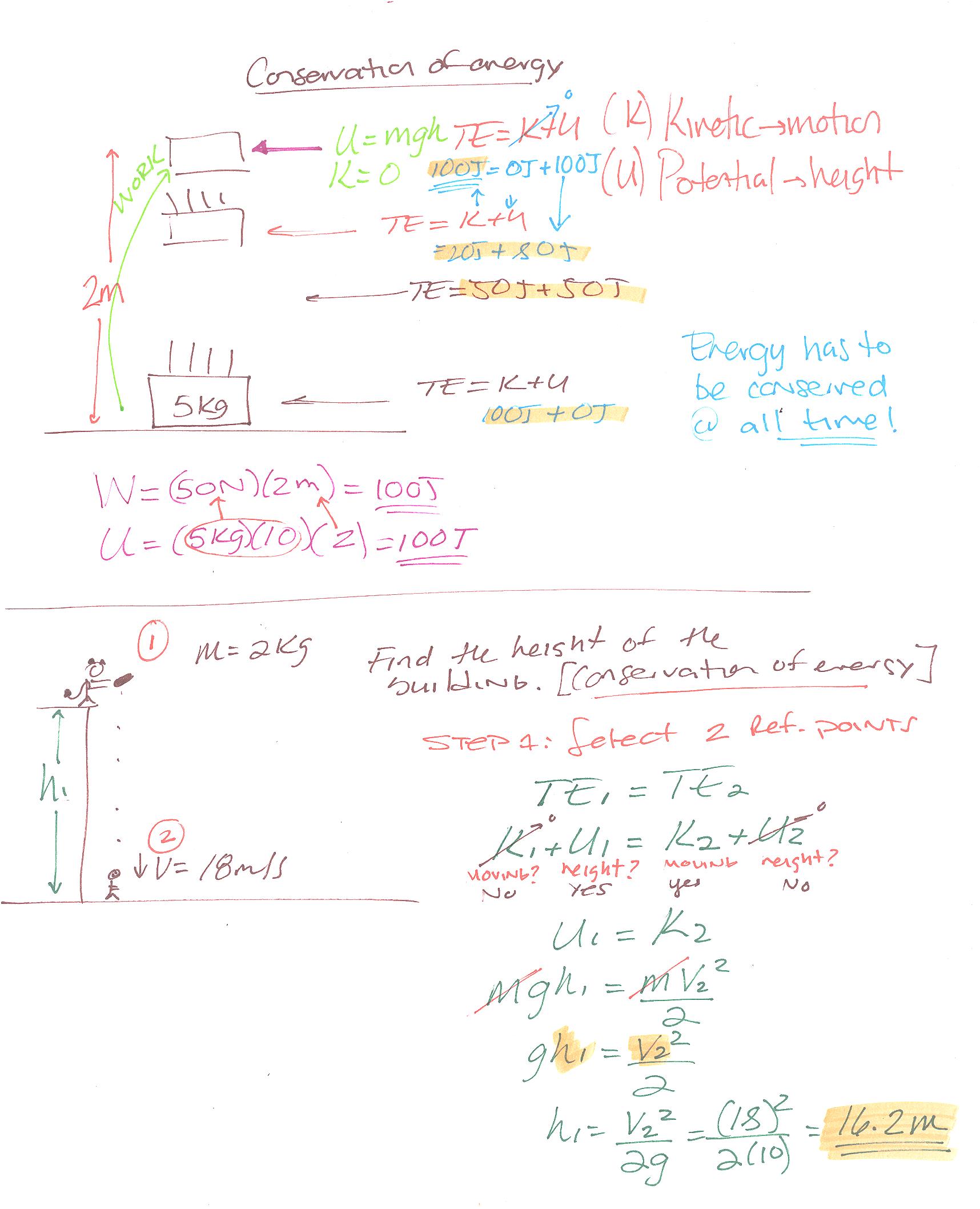 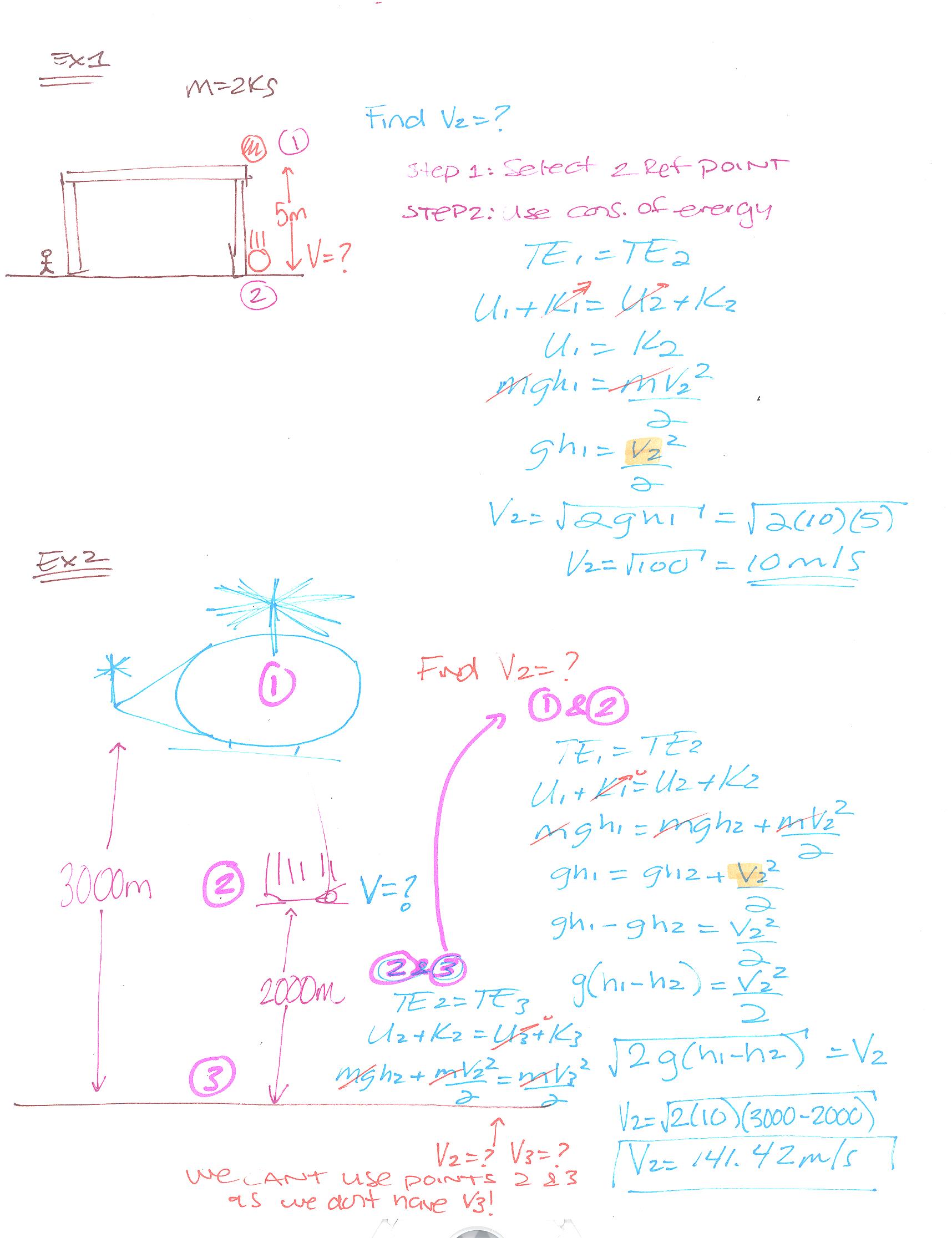 WorkW=FdW=ΔK= KF-KiW=ΔU= UF-UiPowerKinetic EnergyPotential EnergyU=mghWorkW=FdW=ΔK= KF-KiW=ΔU= UF-UiTotal Mechanical Energy          TE= K + UTotal Mechanical Energy          TE= K + UTotal Mechanical Energy          TE= K + UWorkW=FdW=ΔK= KF-KiW=ΔU= UF-UiConservation of Energy              TEi= TEfConservation of Energy              TEi= TEfConservation of Energy              TEi= TEf